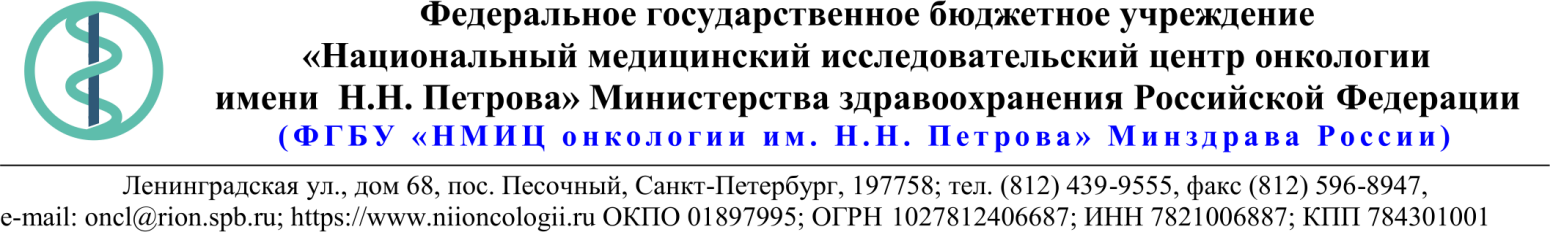 18.Описание объекта закупки*Дополнительные характеристики определены Заказчиком в соответствии с его потребностями, с учетом специфики деятельности (наличие конкретного медицинского оборудования у Заказчика, для которого приобретается продукция), для обеспечения оказания эффективной медицинской помощи;** В связи с отсутствием сведений о характеристиках товара в описании позиции КТРУ, соответствующей закупаемому товару, Заказчиком определены технические и функциональные характеристики товара согласно потребностями в соответствии с положениями статьи 33 Федерального закона от 05.04.2013 № 44-ФЗ.13.04.2021 № 05-07/375Ссылка на данный номер обязательна!Запрос о предоставлении ценовой информациидля нужд ФГБУ «НМИЦ онкологии им. Н.Н. Петрова» Минздрава РоссииСтруктура цены (расходы, включенные в цену товара/работы/услуги) должна включать в себя:1)	стоимость товара/работы/услуги; 2)	стоимость упаковки товара;3)	стоимость транспортировки товара от склада поставщика до склада покупателя, включающая в себя все сопутствующие расходы, а также погрузочно-разгрузочные работы;4)	расходы поставщика на уплату таможенных сборов, налоговых и иных обязательных платежей, обязанность по внесению которых установлена российским законодательством;5)  все иные прямые и косвенные накладные расходы поставщика/подрядчика/исполнителя, связанные с поставкой товара/выполнением работ/оказанием услуг и необходимые для надлежащего выполнения обязательств.Сведения о товаре/работе/услуге: содержатся в Приложении.Просим всех заинтересованных лиц представить свои коммерческие предложения (далее - КП) о цене поставки товара/выполнения работы/оказания услуги с использованием прилагаемой формы описания  товара/работы/услуги и направлять их в форме электронного документа, подписанного квалифицированной электронной цифровой подписью (электронная цифровая подпись должна быть открепленной, в формате “sig”) по следующему адресу: 4399541@niioncologii.ru.Информируем, что направленные предложения не будут рассматриваться в качестве заявки на участие в закупке и не дают в дальнейшем каких-либо преимуществ для лиц, подавших указанные предложения.Настоящий запрос не является извещением о проведении закупки, офертой или публичной офертой и не влечет возникновения каких-либо обязательств заказчика.Из ответа на запрос должны однозначно определяться цена единицы товара/работы/услуги и общая цена контракта на условиях, указанных в запросе, срок действия предлагаемой цены.КП оформляется на официальном бланке (при наличии), должно содержать реквизиты организации (официальное наименование, ИНН, КПП - обязательно), и должно содержать ссылку на дату и номер запроса о предоставлении ценовой информации. КП должно содержать актуальные на момент запроса цены товара (работ, услуг), технические характеристики и прочие данные, в том числе условия поставки и оплаты, полностью соответствующие указанным в запросе о предоставлении ценовой информации.В КП должно содержаться однозначное указание на то, что предлагаемые товары (работы, услуги) полностью и по всем запрошенным характеристиками соответствуют описанию объекта закупки, содержащемуся в запросе о предоставлении ценовой информации, выраженное одним из следующих способов: - указанием в КП соответствующего запросу описания товара (работы, услуги)- подтверждением в тексте КП намерения поставки товара (выполнения работы, услуги) на условиях, указанных в запросе, в случае заключения контракта.1.Наименование ЗаказчикаФГБУ "НМИЦ онкологии им. Н.Н. Петрова" Минздрава России2.Наименование объекта закупкиПоставка реагентов, реактивов и расходных материалов для патологоанатомического отделения3.Коды ОКПД2 / КТРУ21.204.Место исполнения обязательств (адрес поставки, оказания услуг, выполнения работ)197758, Россия, г. Санкт- Петербург, п. Песочный, ул. Ленинградская, дом 685.АвансированиеНе предусмотрено6.Срок окончания действия договора (контракта)30.09.20217.Установление сроков исполнения обязательств контрагентомУстановление сроков исполнения обязательств контрагентом7.1Срок начала исполнения обязательств контрагентом:С момента подписания Контракта7.2Срок окончания исполнения обязательств контрагентом не позднее31.08.20217.3Периодичность выполнения работ, оказания услуг либо количество партий поставляемого товаров: (обязательства контрагента)В течение 5 (пяти) рабочих дней после поступления заявки от Заказчика. Последняя дата подачи заявки на поставку 24.08.2021. Максимальное количество партий 10 (десять).8.ОплатаВ течение 30 (тридцати) календарных дней с момента подписания Покупателем универсального передаточного документа (УПД).9.Документы, которые должны быть представлены поставщиком (подрядчиком, исполнителем) вместе с товаром (результатом выполненной работы, оказанной услуги)Действующие регистрационные удостоверения.10.Специальное право, которое должно быть у участника закупки и (или) поставщика (подрядчика, исполнителя) (наличие лицензии, членство в саморегулируемой организации и т.п.)Не предусмотрено11.Дополнительные требования к участникам закупки (при наличии таких требований) и обоснование этих требованийНе установлены12.Срок действия гарантии качества товара (работы, услуги) после приемки ЗаказчикомОстаточный срок годности на момент поставки не менее 60 %13.Размер обеспечения гарантийных обязательств (до 10% НМЦК)Не предусмотрено14.Предоставляемые участникам закупки преимущества в соответствии со статьями 28 и 29 Закона № 44-ФЗНе установлены15.Запреты, ограничения допуска, условия допуска (преференции) иностранных товаровПриказ Минфина России от 04.06.2018 N 126н «Об условиях допуска товаров, происходящих из иностранного государства или группы иностранных государств, для целей осуществления закупок товаров для обеспечения государственных и муниципальных нужд».16.Страна происхождения (указывается участником в заявке, коммерческом предложении)Указаны в пункте 1817.Количество и единица измерения объекта закупкиУказаны в пункте 18№ п/пНаименование товара Требования к качеству, техническим и функциональным характеристикам товараКол-воЕд. изм.ОКПД2/ КТРУСтрана происхожденияНДС %Цена за ед. без НДС (руб.)Сумма без НДС (руб.)Кальцитонин ИВД, антителаКоличество выполняемых тестов:  ≥ 30 штук;Назначение: Для автоматической и ручной постановкиДополнительные характеристики:*Поликлональные кроличьи антитела к кальцитонину, для иммуногистохимических исследований на парафиновых срезах, готовая к использованию форма, объем не менее 7 мл, для использования в иммуностейнере Bond-maX, имеющемся у заказчика. 1штука21.20.23.110-00009122CD117 (c-kit) клеточный маркер ИВД, антителаМетод: ИммуногистохимияОбъем реагента: ≥ 1  Кубический сантиметр;^миллилитрФорма выпуска: Жидкие концентрированныеДополнительные характеристики:*Моноклональные мышиные антитела к c-kit онкопротеину, для иммуногистохимических исследований на парафиновых срезах, клон T595, жидкая концентрированная форма, рабочее разведение не менее чем 1:20, для использования в иммуностейнере Bond-maX, имеющемся у заказчика.1упак 21.20.23.110-00002598CD22 клеточный маркер ИВД, антителаМоноклональные мышиные антитела к CD22, для иммуногистохимических исследований на парафиновых срезах, клон FPC1, готовая к использованию форма, объем не менее 7 мл, для использования в иммуностейнере Bond-maX, имеющемся у заказчика.1упак 21.20.23.110-00000565**CD33 клеточный маркер ИВД, антителаМетод: ИммуногистохимияОбъем реагента: ≥ 1 Кубический сантиметр;^миллилитрФорма выпуска: Готовые к использованиюДополнительные характеристики:*Моноклональные мышиные антитела к CD33, для иммуногистохимических исследований на парафиновых срезах, клон PWS44, для использования в иммуностейнере Bond-maX, имеющемся у заказчика.1упак 21.20.23.110-00002569Циклин D1 ИВД, антителаОбъем реагента:  ≥ 1 Кубический сантиметр;^миллилитрДополнительные характеристики:*Моноклональные мышиные антитела к циклину D1, для иммуногистохимических исследований на парафиновых срезах, клон P2D11F11, жидкая концентрированная форма, рабочее разведение не менее чем 1:25, для использования в иммуностейнере Bond-maX, имеющемся у заказчика.1упак 21.20.23.110-00006960Цитокератин подтип СК8 ИВД, антителаНазначение: Для автоматической и ручной постановкиКоличество выполняемых тестов:  ≥ 30 штукДополнительные характеристики:*Моноклональные мышиные антитела к цитокератину 8, для иммуногистохимических исследований на  парафиновых срезах, клон TS1, готовая к использованию форма, объем не менее 7 мл, для использования в иммуностейнере Bond-maX, имеющемся у заказчика.1набор 21.20.23.110-00009175Множественные цитокератиновые филаменты высокого молекулярного веса ИВД, антителаМоноклональные мышиные антитела к цитокератину (1/5/10/14), для иммуногистохимических исследований на парафиновых срезах, клон 34BE12, готовая к использованию форма, объем не менее 7 мл, для использования в иммуностейнере Bond-maX, имеющемся у заказчика.1набор 21.20.23.110-00010156**Е-кадгерин эпителиальный маркер ИВД, антителаОбъем реагента: ≥ 7 Кубический сантиметр;^миллилитрДополнительные характеристики:*Моноклональные мышиные антитела к E-кадгерину, для иммуногистохимических исследований на парафиновых срезах, клон 36B5, готовая к использованию форма, для использования в иммуностейнере Bond-maX, имеющемся у заказчика.1упак21.20.23.110-00004953Гранзим В ИВД, антителаОбъем реагента: ≥ 7 Кубический сантиметр;^миллилитрДополнительные характеристики:*Моноклональные мышиные антитела к гранзиму B, для иммуногистохимических исследований на парафиновых срезах,  клон 11F1, готовая к использованию форма,  для использования в иммуностейнере Bond-maX, имеющемся у заказчика.1набор 21.20.23.110-00005994Герпесвирус человека 8 тип антигены ИВД, реагентНазначение: Для анализаторов открытого типаКоличество выполняемых тестов:  ≥ 25 штукДополнительные характеристики:*Мышиные моноклональные антитела к HHV-8,  для иммуногистохимических исследований на парафиновых срезах,  клон 13B10,  готовая к использованию форма, объем не менее 7 мл, для использования в иммуностейнере Bond-maX, имеющемся у заказчика.1набор 21.20.23.110-00002292Белок Melan-A/MART-1 ИВД, антителаМоноклональные мышиные антитела к Мелану А, для иммуногистохимических исследований на парафиновых срезах, клон A103,  готовая к использованию форма, объем не менее 7 мл, для использования в иммуностейнере Bond-maX, имеющемся у заказчика.1набор 21.20.23.110-00010210**Антитела к  MSH2Моноклональные мышиные антитела к MSH2, для иммуногистохимических исследований на парафиновых срезах, клон  G219-1129, жидкая концентрированная форма, рабочее разведение не менее чем 1:60, объем не менее 0,1 мл, для использования в иммуностейнере Bond-maX, имеющемся у заказчика.3шт21.20.23.110Мышечноспецифический альфа/гамма актин ИВД, антителаМоноклональные мышиные антитела к актину, специфичному для мускул, для иммуногистохимических исследований на парафиновых cрезах, клон HHF35, готовая к использованию форма, объем не менее 7 мл, для использования в иммуностейнере Bond-maX, имеющемся у заказчика.1упак21.20.23.110-00007423**Тиреоидный фактор транскрипции 1 ИВД, антителаНазначение: Для автоматической и ручной постановкиКоличество выполняемых тестов:  ≥ 60 штукДополнительные характеристики:*Моноклональные мышиные антитела к тиреоидному транскрипционному фактору-1, для иммуногистохимических исследований на парафиновых и замороженных срезах, клон SPT24, жидкая концентрированная форма, рабочее разведение не менее чем 1:200, объем не менее 1 мл, для использования в иммуностейнере Bond-maX, имеющемся у заказчика.1набор21.20.23.110-00009332Цитокератин подтип СК14 ИВД, антителаНазначение: Для автоматической и ручной постановкиКоличество выполняемых тестов:  ≥ 100 штукДополнительные характеристики:*Моноклональные мышиные антитела к цитокератину 14, для иммуногистохимических исследований на парафиновых и замороженных срезах, клон LL002, жидкая концентрированная форма, рабочее разведение не менее чем 1:50, объем не менее 1 мл, для использования в иммуностейнере Bond-maX, имеющемся у заказчика.1набор21.20.23.110-00009161Антитела к  CD11cМоноклональные мышиные антитела к CD11c, для иммуногистохимических исследованийна парафиновых срезах, клон 5D11, готовая к использованию форма, объем не менее7 мл,  для использования в иммуностейнере Bond-maX, имеющемся у заказчика.1шт21.20.23.110CD2 T-клеточный маркер ИВД, антителаМетод: ИммуногистохимияОбъем реагента: ≥ 1 Кубический сантиметр;^миллилитрФорма выпуска: Жидкие концентрированныеДополнительные характеристики:*Моноклональные мышиные антитела к CD2, для иммуногистохимических исследований на парафиновых срезах, клон AB75, рабочее разведение не менее чем 1:40, для использования в иммуностейнере Bond-maX, имеющемся у заказчика.1упак21.20.23.110-00002679Конъюгированные вторичные антитела для иммуногистохимии ИВДНазначение: Для автоматических иммуногистостейнеров серии Bond Объем реагента:  ≥ 30 Кубический сантиметр;^миллилитрДополнительные характеристики:*Набор реагентов для детекции на основе полимера, для использования в иммуностейнере Bond-maX, имеющемся у заказчика. В состав набора должны входить пероксидазный блок, объем не менее 30 мл; вторичные кроличьи антимышинные антитела, объем не менее 30 мл; антикроличьи антитела меченные полимером, объем не менее 30 мл; ДАБ часть 1, объем не менее 2,4 мл;  ДАБ часть B, объем не менее 30 мл, не менее 2 шт; гематоксилин объем не менее 30 мл. Набор рассчитан не менее чем на 200 тестов.4набор21.20.23.110-00001301Протеаза реагент для иммуногистохимии ИВДНабор реагентов для предварительной ферментативной обработки антигенов, в состав набора должны входить: 1) концентрат фермента протеиназы К 1 мл, 2) раствор для разведения фермента 200 мл, 3) контейнеры открытого типа, объем 7 мл, 3 штуки, для использования в иммуностейнере Bond-maX, имеющемся у заказчика.1набор21.20.23.110-00010522**Промывочный буфер для иммуногистохимии ИВДНазначение: Для анализаторов открытого типа Объем реагента:  ≥ 1000 Кубический сантиметр;^миллилитрДополнительные характеристики:*Отмывочный раствор на основе Трис-буфера, должен содержать сурфактант, рН 7,7, 10х концентрат, для использования в иммуностейнере Bond-maX, имеющемся у заказчика.5упак21.20.23.110-00005899Буферный раствор с фиксированным pH ИВДОбъем реагента: ≥ 1000 Кубический сантиметр;^миллилитрДополнительные характеристики:*Раствор для высокотемпературной демаскировки 1, на основе цитратного буфера, должен содержать сурфактант, рН 6, в готовом разведении, для использования в иммуностейнере Bond-maX, имеющемся у заказчика.1упак21.20.23.110-00005021Буферный раствор с фиксированным pH ИВДОбъем реагента: ≥ 1000 Кубический сантиметр;^миллилитрДополнительные характеристики:*Раствор для высокотемпературной демаскировки 2,  на основе EDTA буфера, должен содержать сурфактант, рН 9, в готовом разведении, для использования в иммуностейнере Bond-maX, имеющемся у заказчика.4упак21.20.23.110-00005021Раствор для депарафинизацииРаствор для депарафинизации, на основе цитратного буфера, должен содержать растворитель, в готовом разведении, объем не менее 1 л, для использования в иммуностейнере Bond-maX, имеющемся у заказчика. 3шт21.20.23.110Буферный разбавитель образцов ИВД, для ручного анализаНазначение: Для ручной постановкиОбъем реагента: ≥ 500 Кубический сантиметр;^миллилитрДополнительные характеристики:*Буфер для разведения антител предназначен для разведения первичных антител1набор21.20.23.110-00009794Гибридизация нуклеиновых кислот ИВД, наборКоличество выполняемых тестов ≥ 10   штук Метод - флуоресцентная FISH и хромогенная CISH гибридизация in situНазначение - для ручной постановки анализаДополнительные характеристики:*Реагент должен подходить для работы на гистологических срезах. Смесь ДНК-зондов, содержит зонд, специфичный для дистального участка гена BCL2 (18q21), меченый флуорохромом  PlatinumBright 550, и зонд, специфичный для проксимального участка гена BCL2 (18q21), меченый флуорохромом PlatinumBright 495. Зонды растворены в гибридизационном буфере и готовы к использованию. 1набор 21.20.23.110-00007068Гибридизация нуклеиновых кислот ИВД, наборКоличество выполняемых тестов ≥ 10   штук Метод - флуоресцентная FISH и хромогенная CISH гибридизация in situНазначение - для ручной постановки анализаДополнительные характеристики:*Реагент должен подходить для работы на гистологических срезах. Смесь ДНК-зондов, содержит зонд, специфичный для дистального участка гена BCL6 (3q27), меченый флуорохромом PlatinumBright 550, и зонд, специфичный для проксимального участка гена BCL6 (3q27), меченый флуорохромом PlatinumBright 495. Зонды растворены в гибридизационном буфере и готовы к использованию. 1набор 21.20.23.110-00007068Гибридизация нуклеиновых кислот ИВД, наборКоличество выполняемых тестов ≥ 10   штук Метод - флуоресцентная FISH и хромогенная CISH гибридизация in situНазначение - для ручной постановки анализаДополнительные характеристики:*Реагент должен подходить для работы на гистологических срезах. Смесь ДНК-зондов, содержит зонд, специфичный для участка гена ON ERBB2 (участок 17q12), меченый флуорохромом PlatinumBright 550, и зонд, специфичный для центромерного участка хромосомы 17 (участок D17Z1), меченый флуорохромом PlatinumBright 495. Зонды растворены в гибридизационном буфере и готовы к использованию. 2набор 21.20.23.110-00007068Гибридизация нуклеиновых кислот ИВД, наборКоличество выполняемых тестов ≥ 10  штук Метод - флуоресцентная FISH и хромогенная CISH гибридизация in situНазначение - для ручной постановки анализаДополнительные характеристики:*Реагент должен подходить для работы на гистологических срезах. Смесь ДНК-зондов, содержит зонд, специфичный для проксимального участка гена EWSR1 (22q12), меченый флуорохромом PlatinumBright 550, и зонд, специфичный для дистального участка гена EWSR1 (22q12), меченый флуорохромом PlatinumBright 495. Зонды растворены в гибридизационном буфере и готовы к использованию. 1набор 21.20.23.110-00007068Гибридизация нуклеиновых кислот ИВД, наборКоличество выполняемых тестов ≥ 10  штук Метод - флуоресцентная FISH и хромогенная CISH гибридизация in situНазначение - для ручной постановки анализаДополнительные характеристики:*Реагент должен подходить для работы на гистологических срезах. Смесь ДНК-зондов, содержит зонд, специфичный для участка проксимального гену MYC (8q24), меченый флуорохромом PlatinumBright 495, зонд, специфичный для участка гена MYC (8q24), меченый флуорохромом PlatinumBright 415, и зонд, специфичный для участка дистального гена MYC (8q24), меченый флуорохромом PlatinumBright 550. Зонды растворены в гибридизационном буфере и готовы к использованию. Объем набора не менее 10 тестов1набор 21.20.23.110-00007068Гибридизация нуклеиновых кислот ИВД, наборКоличество выполняемых тестов  ≥ 10  штук Метод - флуоресцентная FISH и хромогенная CISH гибридизация in situНазначение - для ручной постановки анализаДополнительные характеристики:*Реагент должен подходить для работы на гистологических срезах. Смесь ДНК-зондов, содержит зонд, специфичный для участка гена MYCN (участок 2p24), короткого плеча хромосомы 2, меченый флуорохромом PlatinumBright 550, зонд, специфичный для участка гена LAF (участок 2q11), длинного плеча хромосомы 2, меченый флуорохромоми PlatinumBright 495. Зонды растворены в гибридизационном буфере и готовы к использованию. 1набор 21.20.23.110-00007068Гибридизация нуклеиновых кислот ИВД, наборКоличество выполняемых тестов ≥ 10 штук Метод - флуоресцентная FISH и хромогенная CISH гибридизация in situНазначение - для ручной постановки анализаДополнительные характеристики:*Реагент должен подходить для работы на гистологических срезах. Смесь ДНК-зондов, содержит зонд, специфичный для дистального участка гена SYT (участок 18q11), меченый флуорохромом PlatinumBright 550, и зонд, специфичный для проксимального участка гена SYT (участок 18q11), меченый флуорохромом PlatinumBright 495. Зонды растворены в гибридизационном буфере и готовы к использованию.1набор 21.20.23.110-00007068Мутация V600 в гене ВRAF ИВД, набор, анализ нуклеиновых кислотКартридж для качественного определения in vitro статуса мутаций V600E, V600E2, V600D и V600K, V600R, V600M гена BRAF методом ПЦР в режиме реального времени.Картридж предназначен для работы с парафиновыми срезами фиксированной формалином ткани (FFPE). Картридж содержит в себе реагенты для выделения геномной ДНК и реагенты для проведения ПЦР в режиме реального времени. Каждый картридж имеет индивидуальную упаковку, в наборе не менее 6 картриджей. Готовые к применению – наличие;Картридж подходит для работы на анализаторе Idylla, имеющемся у Заказчика.1набор21.20.23.110-00005318**Мутация гена KRAS ИВД, анализ нуклеиновых кислот ИВДКартридж для качественного определения in vitro статуса 21 мутации гена KRAS в кодонах12 и 13 (экзон 2), кодонах 59 и 61 (экзон 3) и кодонах 117 и 146 (экзон 4)  методом ПЦР в режиме реального времени.Картридж предназначен для работы с парафиновыми срезами фиксированной формалином ткани (FFPE).Картридж содержит в себе реагенты для выделения геномной ДНК и реагенты для проведения ПЦР в режиме реального времени. Каждый картридж имеет индивидуальную упаковку, в наборе не менее 6 картриджей. Готовые к применению – наличие;Картридж подходит для работы на анализаторе Idylla, имеющемся у Заказчика.1набор21.20.23.110-00005091**Картридж для определения соматических мутаций Картридж для качественного определения in vitro статуса 25 мутаций: 18 мутаций гена NRAS - 8 в кодонах 12 и13 (экзон 2), 6 в кодонах 59 и 61 (экзон 3), 4 в кодонах 117 и 146 (экзон 4), 5 мутаций гена BRAF в кодоне 600 (экзон 15), 2 мутации гена EGFR в кодоне 492 (экзон 12)  методом ПЦР в режиме реального времени. Картридж предназначен для работы с парафиновыми срезами фиксированной формалином ткани (FFPE).Картридж содержит в себе реагенты для выделения геномной ДНК и реагенты для проведения ПЦР в режиме реального времени. Каждый картридж имеет индивидуальную упаковку, в наборе не менее 6 картриджей. Готовые к применению – наличие;Картридж подходит для работы на анализаторе Idylla, имеющемся у Заказчика.1набор 21.20.23.110Рецептор эпидермального фактора роста генная мутация/экспрессия мРНК ИВД, набор, анализ нуклеиновых кислотКоличество выполняемых тестов ≥ 12 штук Дополнительные характеристики:*Картридж для качественного определения in vitro статуса 51 мутации гена EGFR в экзонах 18, 19, 20 и 21 методом ПЦР в режиме реального времени.Картридж предназначен для работы с парафиновыми срезами фиксированной формалином ткани (FFPE).Картридж содержит в себе реагенты для выделения геномной ДНК и реагенты для проведения ПЦР в режиме реального времени.Каждый картридж имеет индивидуальную упаковку, в наборе не менее 6 картриджей.Готовые к применению – наличие;Картридж подходит для работы на анализаторе Idylla, имеющемся у Заказчика.1набор 21.20.23.110-00006739Картридж для определения статуса микросателлитной нестабильности Картридж для определения in vitro 7 биомаркеров микросателлитной нестабильности (MSI) методом анализа кривых плавления с высоким разрешением (HRM-анализ). Картридж предназначен для работы с парафиновыми срезами фиксированной формалином ткани (FFPE). Картридж содержит в себе реагенты для выделения геномной ДНК и реагенты для проведения анализа кривых плавления с высоким разрешением (HRM-анализ). Каждый картридж имеет индивидуальную упаковку, в наборе не менее 6 картриджей.Готовые к применению – наличие;Картридж подходит для работы на анализаторе Idylla, имеющемся у Заказчика.1набор 21.20.23.110